Formularz poprawkowy projektów Wrocławskiego Budżetu Obywatelskiego 2018 1. Informacje o projekcieNumer projektu:46 Nazwa projektu: Bezpiecznie i jasno po Parku Skowronim! Budowa oświetlenia wzdłuż ulicy Spiskiej i DziałkowejLokalizacja projektu: Zmiana lokalizacji na ulicę(nienazwana) boczna Borowskiej na wysokości przedszkola nr 49. Chodzi o oświetlenie ulicy o długości około 200 m (która posiada nawierzchnię asfaltową, chodnik) a nie jest oświetlona https://www.google.pl/maps/dir/51.0811916,17.0316422/51.0808795,17.0342838/@51.0809094,17.0294239,17z/data=!4m2!4m1!3e2 - numer geodezyjny działki GAJ AR_8, 1 2. Ustosunkowanie się do wyników weryfikacji lub opis zmian W związku z uzasadnieniem projektu lider postuluje zmianę obszaru realizacji na ulicę (nienazwana) miejską, gdzie nie istnieje oświetlenie a stanowi ona korytarz między osiedlem Gaj a Borek jednocześnie skracając dystans do przejścia (by unikać okrążenia idąc wzdłuż Borowskiej i Armii Krajowej)  i unikać niebezpiecznej ulicy Działkowej(bez chodnika i oświetlenia). 3. UwagiW razie pozytywnej weryfikacji lider chciałby zmiany nazwy projektu(żeby nie wprowadzała w błąd)Bezpiecznie i jasno po Parku Skowronim! Budowa oświetlenia w okolicy ulicy Spiskiej i Działkowej.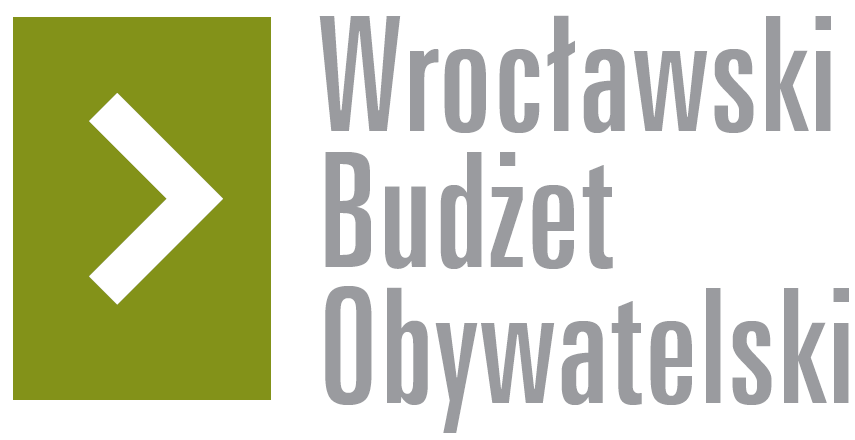 